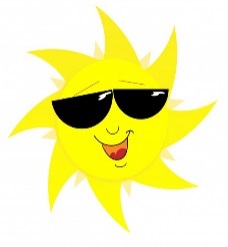 BREAKFAST CLUBFLASH Booking and Confirmation Form 2015-2016                        REGULAR BOOKING – TERMLYTo make a booking with the FLASH club please complete and return a form for each child to the FLASH Administrator.Child’s Name:..............................................................Parent/Guardian’s Name:...........................................If making a regular weekly booking please indicate required times by ticking the appropriate box below.Please make sure you sign this document on the following pageFees and other informationFor regular bookings, the rate from 1st September 2015 will be £2 per half hour and £4 per full hour. Sibling discount will be £1 per half hour and £2 per full hour.Parents/guardians may contact the Play Leader on 07914336229 between 7:45am and 6pm Monday to Friday.Invoices are sent to parents/guardians from the FLASH team. Payments must be sent to FLASH or the school office and cheques made payable to The Bellbird.Please consider you booking carefully. Bookings may be changed up to three weeks prior to the beginning of each half term by email to FLASH. NO CHANGES WILL BE ACCEPTED MID TERM AND NO REFUNDS WILL BE GIVEN. You are advised to book on a casual basis if you need to change your dates throughout the term.I wish to book my child into FLASH Club on the above days and agree to the terms and conditions as above.Signature........................................................................Date............................Print Name..............................................................................MondayMondayMondayTuesdayTuesdayTuesdayWednesdayWednesdayThursdayThursdayFridayFriday11th April11th April11th April12th April12th April12th April13th April13th April14th April14th April15th April15th AprilProfessional DayProfessional Day7:45-8:157:45-8:157:45-8:158:15-8:457:45-8:158:15-8:457:45-8:158:15-8:457:45-8:158:15-8:4518th April18th April18th April19th April19th April19th April20th April20th April21st April21st April22nd April22nd April7:45-8:158:15-8:458:15-8:457:45-8:157:45-8:158:15-8:457:45-8:158:15-8:457:45-8:158:15-8:457:45-8:158:15-8:4525th April25th April25th April26th April26th April26th April27th April27th April28th April28th April29th April29th April7:45-8:158:15-8:458:15-8:457:45-8:157:45-8:158:15-8:457:45-8:158:15-8:457:45-8:158:15-8:457:45-8:158:15-8:452nd May2nd May2nd May3rdMay3rdMay3rdMay4th May4th May5th May5th May6th May6th MayBank HolidayBank HolidayBank Holiday7:45-8:157:45-8:158:15-8:457:45-8:158:15-8:457:45-8:158:15-8:457:45-8:158:15-8:459th May9th May9th May10th May10th May10th May11th May11th May12th May12th May13th May13th May7:45-8:158:15-8:458:15-8:457:45-8:157:45-8:158:15-8:457:45-8:158:15-8:457:45-8:158:15-8:457:45-8:158:15-8:4516th May16th May16th May17th May17th May17th May18th May18th May19th May19th May20th May20th May7:45-8:158:15-8:458:15-8:457:45-8:157:45-8:158:15-8:457:45-8:158:15-8:457:45-8:158:15-8:457:45-8:158:15-8:4523rd May23rd May23rd May24th May24th May24th May25th May25th May26th May26th May27th May27th May7:45-8:158:15-8:458:15-8:457:45-8:158:15-8:458:15-8:457:45-8:158:15-8:457:45-8:158:15-8:457:45-8:158:15-8:45